2021/2022 YEARBOOK ORDER FORMSEE OPTIONS AND DEADLINES TO ORDERTHREE WAYS TO ORDER:Order online at www.MvPaymentsPlus.com — Deadline to order a plain yearbook is March 31, 2022Order online at www.YearbookOrdercenter.com — Deadline to order directly from the company is March 31, 2022 use Ref: 10494Complete the form below and send it in to your child's teacher with check, money order or cash. Deadline is March 31, 2022.Student Name (Please Print):____________________________________________________________Teacher/Grade:_______________________________________________________________________                          Yearbook  $ 35.00 _____________		World News Insert $ 5.00 ___________							               (Extra pages of news headlines)					Total $_____________Please make checks payable to FES                                     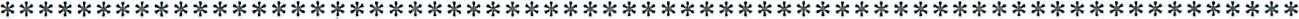 YEARBOOK AD $15.00(One AD per family/No business Ads)DEADLINE:  March 1st, 2022(Or when all spaces are filled)Parent Name: ______________________________  Student  _______________________________________Message: ____________________________________________________________________________________________________________________________________________________________________________________________________________________________________________________________________________________________________________________________________________________________Ad's are first come, first serve basis. We reserve the right to edit the message and phot to fit the AD. Pictures should not be larger than 4x6. Please do NOT send photos that have been printed on copy paper. Please put students name on back of picture.  We will do our best to return photos.Ad's are approximately 3x2 and includes picture and message.